Сумська  обласна  державна  адміністрація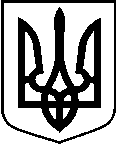 ДЕПАРТАМЕНТ ОСВІТИ І НАУКИНАКАЗ12.01.2024	м. Суми	        № 7-ОДНа виконання Плану обласних масових заходів з дітьми та учнівською молоддю на 2024 рік, затвердженого наказом Департаменту освіти і науки Сумської обласної державної адміністрації від 08.01.2024 № 4-ОД у межах Всеукраїнського фестивалю дитячої та юнацької творчості «Чисті роси» (наказ Міністерства освіти і науки України від 19.05.2015 № 540, зареєстрований у Міністерстві юстиції України 3 червня 2015 року за № 644/27089), з метою національно-патріотичного виховання дітей та учнівської молоді засобами українського мистецтва, популяризації театрального мистецтва, сприяння та розвитку національної культури шляхом підтримки дитячої та юнацької творчості, виявлення й підтримки творчих здібностей дітей та учнівської молоді в лютому 2024 року заплановано проведення обласного етапу Всеукраїнського фестивалю дитячої та юнацької творчості «Чисті роси», номінація «театральне мистецтво» – «Маски Мельпомени» в заочному форматі.З метою участі у заключному етапі Всеукраїнського фестивалю дитячої та юнацької творчості «Чисті роси»НАКАЗУЮ:1. Провести обласний етап Всеукраїнського фестивалю дитячої та юнацької творчості «Чисті роси», номінація «театральне мистецтво» – «Маски Мельпомени» в лютому 2024 року.2. Керівникам місцевих органів управління освітою забезпечити:проведення відбіркового етапу Всеукраїнського фестивалю дитячої та юнацької творчості «Чисті роси», номінація «театральне мистецтво» – «Маски Мельпомени» з дотриманням правил безпекових вимог під час дії воєнного стану до 18 лютого 2024 року;участь вихованців гуртків, творчих об’єднань театрального мистецтва закладів загальної середньої, позашкільної освіти в обласному етапі за результатами відбіркового етапу.3. Комунальному закладу Сумської обласної ради – обласному центру позашкільної освіти та роботи з талановитою молоддю (Тихенко Л.В.) здійснити організаційні заходи з підготовки і проведення обласного етапу Всеукраїнського фестивалю дитячої та юнацької творчості «Чисті роси», номінація «театральне мистецтво» – «Маски Мельпомени».2	4. Центру фінансово-економічного моніторингу, матеріально-технічного забезпечення та координації діяльності закладів освіти (Косяк В.П.) провести фінансування для здійснення витрат на проведення заходу за рахунок коштів, передбачених обласним бюджетом на 2024 рік для проведення обласних масових заходів по комунальному закладу Сумської обласної ради – обласному центру позашкільної освіти та роботи з талановитою молоддю за 
КПКВК 0611070.5. Контроль за виконанням цього наказу покласти на начальника управління дошкільної, загальної середньої, інклюзивної, позашкільної освіти та виховної роботи, цифрової трансформації та впровадження інформаційних технологій Бирченко С.Л.Директор 	Вікторія ГРОБОВАПро проведення обласного етапу Всеукраїнського фестивалю дитячої та юнацької творчості «Чисті роси», номінація «театральне мистецтво» – «Маски Мельпомени»